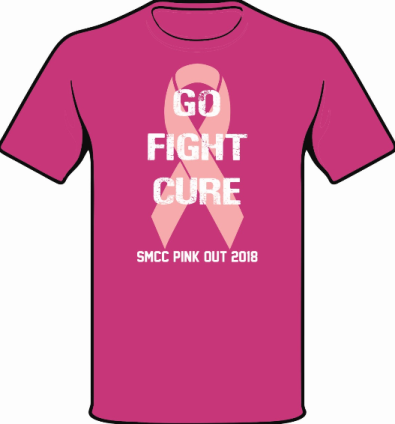 Join us Saturday October 6th as the Panthers take on Gibsonburg at 7:00pm. Game is sponsored by: Firelands Regional Medical Center. Get your official 2018 Pink-Out Tee and unite together in support of breast cancer awareness and prevention.Please completely fill out and detach the bottom of the form and return back to school along with your payment by Friday September 7th.  50% of the profits will be donated to NBCF; a foundation for providing mammograms for women in need.  Tee-shirts are $15 each; please make checks payable to Panther Cheerleading.  No cash please.- - - - - - - - - - - - - - - - - - - - - - - - - - - - - - - - - - - - - - - -                        Youth SM Quantity_____                                   Adult SM Quantity_____               Youth LG Quantity_____                                    Adult MD Quantity_____                                        Youth XL Quantity_____                                    Adult LG Quantity_____               Adult XS Quantity_____                                     Adult XL Quantity_____                                                                                               Adult 2XL Quantity_____                                                                                                                                                                                                    Name__________________________________________ Phone____________________        Email___________________________________________ Total Payment_____________Send home with Student           Student Name ___________________________Teacher___________________________Pick-up at development office Friday Oct. 5th 7:30am-3:00pm